УТВЕРЖДАЮ                                                                                                 УТВЕРЖДАЮ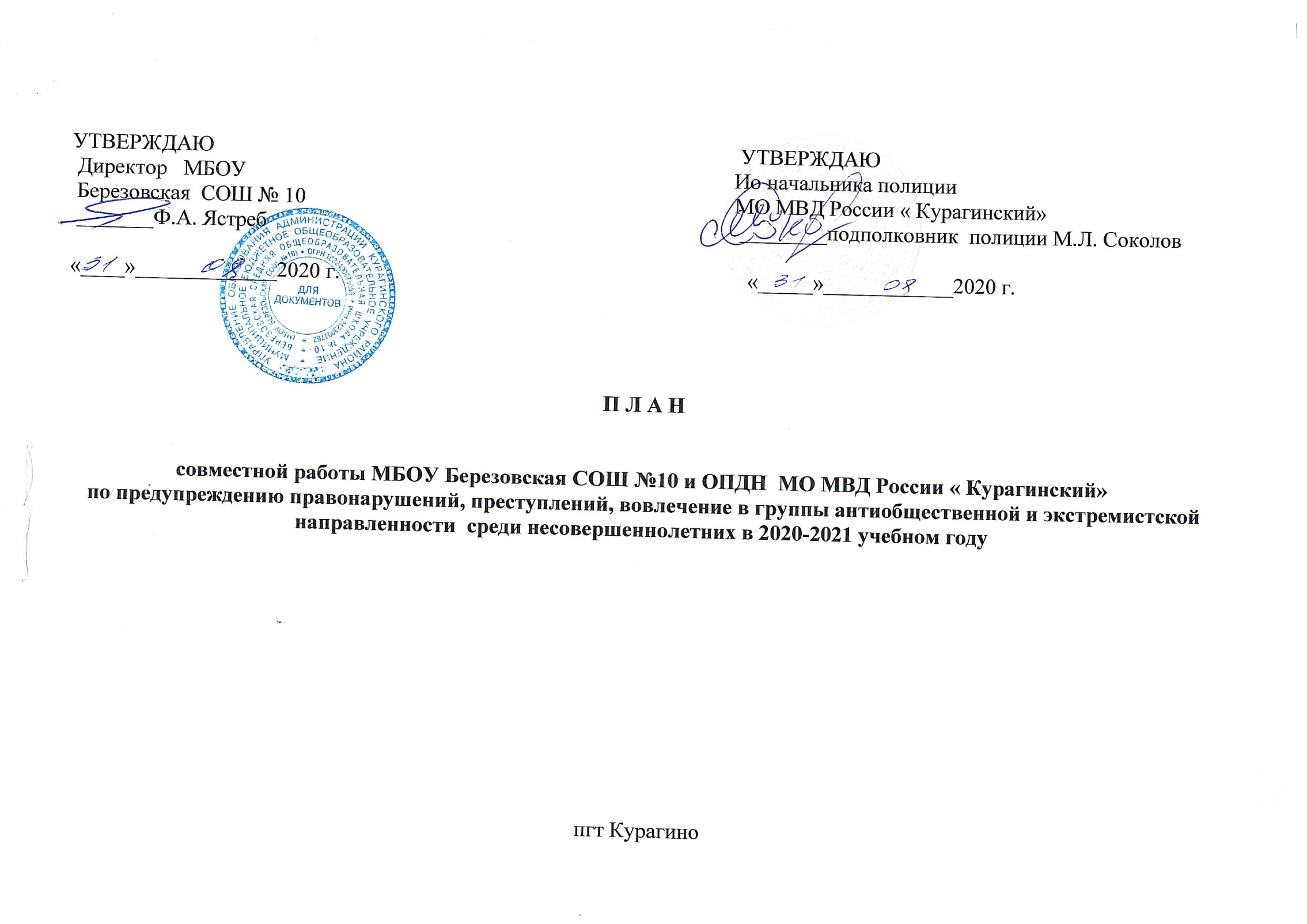  Директор   МБОУ                                                                                          Ио начальника полиции Березовская  СОШ № 10                                                                               МО МВД России « Курагинский»                                                                                                       _______Ф.А. Ястреб                                                                                       ________подполковник  полиции М.Л. Соколов                                                                                «____»_____________2020 г.                                                                           «_____»____________2020 г. П Л А Нсовместной работы МБОУ Березовская СОШ №10 и ОПДН  МО МВД России « Курагинский»     по предупреждению правонарушений, преступлений, вовлечение в группы антиобщественной и экстремистской направленности  среди несовершеннолетних в 2020-2021 учебном годупгт КурагиноСоциальный педагог                                  ________________                     Ф.И.О.СОГЛАСОВАНОНачальник ОПДН МО МВД России «Курагинский»					                                                                   подполковник полиции                             ________________             Т.М. Порядина№                   Планируемые мероприятия                    Планируемые мероприятия Срок исполнения      ИсполнительОтметка об исполнении                                                                            1. Организационные мероприятия                                                                            1. Организационные мероприятия                                                                            1. Организационные мероприятия                                                                            1. Организационные мероприятия                                                                            1. Организационные мероприятия                                                                            1. Организационные мероприятия1.1.Проведение ежечетвертно сверки несовершеннолетних, состоящих на профилактическом учете, совершивших преступления, правонарушения и ООД. Проведение ежечетвертно сверки несовершеннолетних, состоящих на профилактическом учете, совершивших преступления, правонарушения и ООД. каждую учебную четвертьсоциальный педагогинспектор ОПДН1.2.Проведение заседаний «Совета профилактики» Проведение заседаний «Совета профилактики» согласно графика заседанийинспектор ОПДНсоциальный педагог1.3Проведение «Месячника профилактики правонарушений, бродяжничества, безнадзорности, девиантного поведения детей и подростков в общеобразовательных учреждениях Курагинского района»Проведение «Месячника профилактики правонарушений, бродяжничества, безнадзорности, девиантного поведения детей и подростков в общеобразовательных учреждениях Курагинского района»февраль инспектор ОПДНсоциальный педагог                                                                                  2. Общая профилактика                                                                                  2. Общая профилактика                                                                                  2. Общая профилактика                                                                                  2. Общая профилактика                                                                                  2. Общая профилактика                                                                                  2. Общая профилактика2.1.Проведение профилактических бесед с привлечением сотрудников МО МВД России «Курагинский» по: профилактике совершения преступлений и правонарушений; совершение преступление в состоянии алкогольного и наркотического опьянения; в группе, в том числе с участием взрослых лиц; соблюдение правил дорожного движения; суицидальных  попыток; вовлечение несовершеннолетних в группы антиобщественной и экстремистской направленностиПроведение профилактических бесед с привлечением сотрудников МО МВД России «Курагинский» по: профилактике совершения преступлений и правонарушений; совершение преступление в состоянии алкогольного и наркотического опьянения; в группе, в том числе с участием взрослых лиц; соблюдение правил дорожного движения; суицидальных  попыток; вовлечение несовершеннолетних в группы антиобщественной и экстремистской направленности сентябрь-майсотрудники МО МВД России «Курагинский»(по согласованию)социальный педагог2.2. В рамках правового воспитания организовать проведение  встреч для  учащихся школы с сотрудниками  ОУР, ОД, СО.  В рамках правового воспитания организовать проведение  встреч для  учащихся школы с сотрудниками  ОУР, ОД, СО.  сентябрь-майинспектор ОПДНсотрудники МО МВД России «Курагинский»(по согласованию)социальный педагог2.3.Принять участие в проведении  общешкольных родительских собраний, классных часов, мониторингов, лекций, с участием инспектора ОПДН, сотрудников КГБУЗ «Курагинская РБ», представителями православной Церкви Курагинского района (Отец Игорь) и других.Принять участие в проведении  общешкольных родительских собраний, классных часов, мониторингов, лекций, с участием инспектора ОПДН, сотрудников КГБУЗ «Курагинская РБ», представителями православной Церкви Курагинского района (Отец Игорь) и других.сентябрь-майинспектор ОПДНсоциальный педагог                                                                       3. Индивидуальная профилактика                                                                       3. Индивидуальная профилактика                                                                       3. Индивидуальная профилактика                                                                       3. Индивидуальная профилактика                                                                       3. Индивидуальная профилактика                                                                       3. Индивидуальная профилактика3.1.3.1.Оказание помощи  в организации досуга несовершеннолетним, состоящим на внутришкольном учете и учете в ОПДНсентябрь-майинспектор ОПДНклассные руководителизам. по воспитательной работесоциальный педагог3.2.3.2.На постоянной основе проводить  индивидуальные  профилактические беседы с учащимися школы, родителями (законными представителями), отрицательно влияющими на детей, находящихся в социально-опасном положении, по формированию законопослушного поведения и здорового образа жизнисентябрь-майинспектор ОПДНклассные руководителисоциальный педагог3.3.3.3.Проведение обследования семей,   на предмет семейного неблагополучия, с целью предупреждения жестокого обращения и совершения преступлений против жизни, здоровья и половой неприкосновенности несовершеннолетних. При выявлении неблагополучия незамедлительно направлять информацию в субъекты профилактики для рассмотрения вопроса проведения ранней профилактики и постановки их на профилактический учетсентябрь-майинспектор ОПДНклассные руководителисоциальный педагог3.4.3.4.Проведение рейдовых мероприятий по проверке места жительства несовершеннолетних и  родителей,  состоящих на профилактическом учете в ОПДН, внутришкольном учете и детей «группы риска», для установления климата в семье и социальных условий жизнисентябрь-майинспектор ОПДНГлава поселковой /сельской администрацииклассные руководителисоциальный педагогпредставитель родительской общественности3.53.5 Организация летнего оздоровительно отдыха на период летнего периода  несовершеннолетним, состоящим на профилактическом учете ОПДН и внутришкольном учете. май-сентябрь.инспектор ОПДНзам. по воспитательной работеклассные руководителисоциальный педагог                                                             4. Охрана общественного порядка. Личная безопасность                                                             4. Охрана общественного порядка. Личная безопасность                                                             4. Охрана общественного порядка. Личная безопасность                                                             4. Охрана общественного порядка. Личная безопасность                                                             4. Охрана общественного порядка. Личная безопасность                                                             4. Охрана общественного порядка. Личная безопасность4.1.Инструктаж с учениками, педагогическим коллективом,  администрацией школы, техническим персоналом школы по действиям при получении сигнала  при совершении террористических актов, чрезвычайных происшествий,   обнаружении взрывных устройств и механизмов». Размещение на стендах в ОУ пошаговой инструкции при возникновении ЧС и терактовИнструктаж с учениками, педагогическим коллективом,  администрацией школы, техническим персоналом школы по действиям при получении сигнала  при совершении террористических актов, чрезвычайных происшествий,   обнаружении взрывных устройств и механизмов». Размещение на стендах в ОУ пошаговой инструкции при возникновении ЧС и терактовсентябрьноябрь январьапрельсотрудник полиции МО МВД России «Курагинский»4.2Охрана общественного порядка на школьных вечерах и дискотекахОхрана общественного порядка на школьных вечерах и дискотекахпо мере необходимостисотрудник полиции МО МВД России «Курагинский»                                                                         5. Дополнительные мероприятия                                                                         5. Дополнительные мероприятия                                                                         5. Дополнительные мероприятия                                                                         5. Дополнительные мероприятия                                                                         5. Дополнительные мероприятия                                                                         5. Дополнительные мероприятия5.1Ведение стенда «Правовая пропаганда»Ведение стенда «Правовая пропаганда»по мере необходимостиинспектор ОПДНсоциальный педагог5.2.Организация и участие в мероприятиях  «Шанс», «Подросток», «Группа», «Остановим насилие против детей», а также мероприятий, направленных на формирование здорового образа жизниОрганизация и участие в мероприятиях  «Шанс», «Подросток», «Группа», «Остановим насилие против детей», а также мероприятий, направленных на формирование здорового образа жизниво время проведения операцийинспектор ОПДНзам. по воспитательной работеклассные руководителисоциальный педагог5.3Проведение совместной профилактической работы по предупреждению вовлечения несовершеннолетних в участие в группах деструктивной направленности, пропагандирующих через социальные сети Интернет ненависть, насилие, массовые беспорядки, в том числе образовательных учрежденияхПроведение совместной профилактической работы по предупреждению вовлечения несовершеннолетних в участие в группах деструктивной направленности, пропагандирующих через социальные сети Интернет ненависть, насилие, массовые беспорядки, в том числе образовательных учрежденияхсентябрь-майинспектор ОПДНклассные руководителисоциальный педагог